Муниципальное дошкольное образовательное учреждение 
«Детский сад «Дюймовочка» Фестиваль летних тематических мероприятий с воспитанниками Сценарий летнего развлечения для детей раннего возраста «По обочинам дорог бегал шустрый ветерок»Подготовила и провела развлечение
 воспитатель группы «Василёк» Бахарева Н. В. 12 июня 2018 г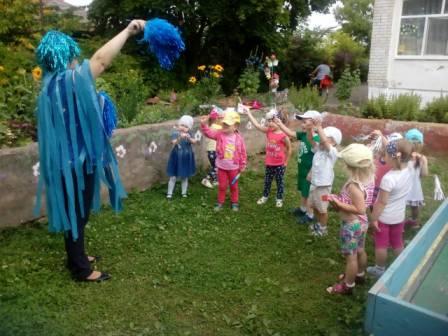 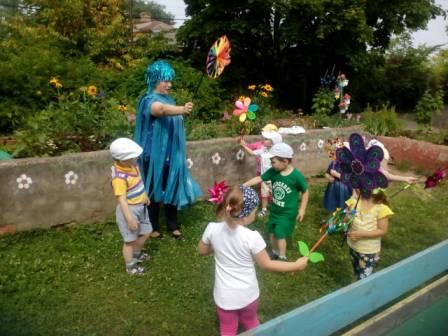 Задачи:— доставлять радость от игр с ветром;— повышать физическую активность;— активизировать знания о ветре как явлении неживой природы;— вызывать удовлетворение от использования игрушек и рисунков, выполненных своими руками.Предварительная работа: Дети вместе с родителями и воспитателем изготавливают вертушки в виде солнышка, самолетика, колпачка, султанчики; на занятии по изо деятельности дети рисуют цветочную поляну (коллективный рисунок), используя прием раздувания большой капли жидкой краски; изготавливают из бумаги и других материалов кораблики, парусники; участок украшается воздушными шарами (можно использовать простой в управлении воздушный змей).Ход мероприятияВоспитатель (в костюме ветра из разрезанных полосок гофрированной бумаги или фольги, целлофана) просит детей отгадать загадки о главном герое развлечения.Воспитатель (читает стихотворение)В детстве ветер был ветренком,Непоседливым ребенком.По обочинам дорогБегал шустрый ветерок.Воспитатель предлагает детям стать шустрыми ветерками, взять в руки султанчики (без палочек) и побегать «змейкой» между кубами, расставленными на участке.Дети (бегают и поют песенку)Ветер-ветерок,Поиграй с игрушками,С нашими вертушками.Воспитатель обращает внимание на то, что ветер играет с флажками и воздушными шарами. Предлагает детям поиграть с воздушными шарами, к которым привязаны длинные нитки или ленточки. Дети распределяются по всей площадке, чтобы не мешать друг другу. Наблюдают, как ветер играет с шариками. Затем все шары воспитатель собирает в большую связку и украшает ею участок. Можно приготовить несколько шаров, наполненных газом, отпустить их в небо и понаблюдать за ними.Воспитатель предлагает детям показать, каким бывает ветер. Читает стихотворение, а дети движениями изображают его содержание.ВоспитательВетер по морю гуляетИ кораблик подгоняет;Он бежит себе в волнахНа раздутых парусах.А. С. ПушкинПредлагает детям устроить соревнование парусников (бумажных корабликов), которые они изготовили сами (можно взять пластмассовые легкие кораблики). Дети становятся «ветрами». Они должны с помощью силы воздушной струи как можно быстрее переправить кораблик с одного берега на другой в емкости с водой. Можно устроить командные гонки. Выигрывает тот, чей кораблик быстрее достигнет противоположного берега.Все играл, все леталПо полям ветерокА под утро усталИ на травку прилег.Пусть он вечно в путиИ ему не до сна,Но и ветру нужнаХоть на миг тишина.Воспитатель предлагает детям немного отдохнуть в тишине и послушать звуки природы.Какие звуки вы услышали, когда ветерок спал?А с этим стишком можно еще играть в жестовую игру.Ветер дует нам в лицоЗакачалось деревцоВетерок все тише, тишеДеревцо все выше, вышеВ конце развлечения воспитатель предлагает детям под музыку повеселиться, поиграть с вертушками, султанчиками, воздушными шарами.